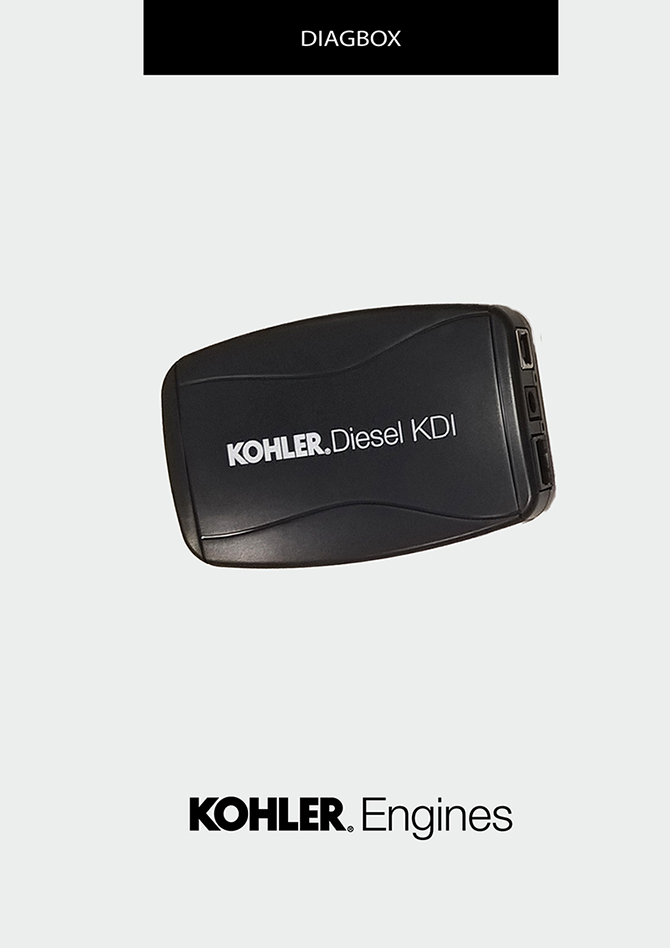 DIAGBOXDIAGBOX Diagnose-toolKofferinhalt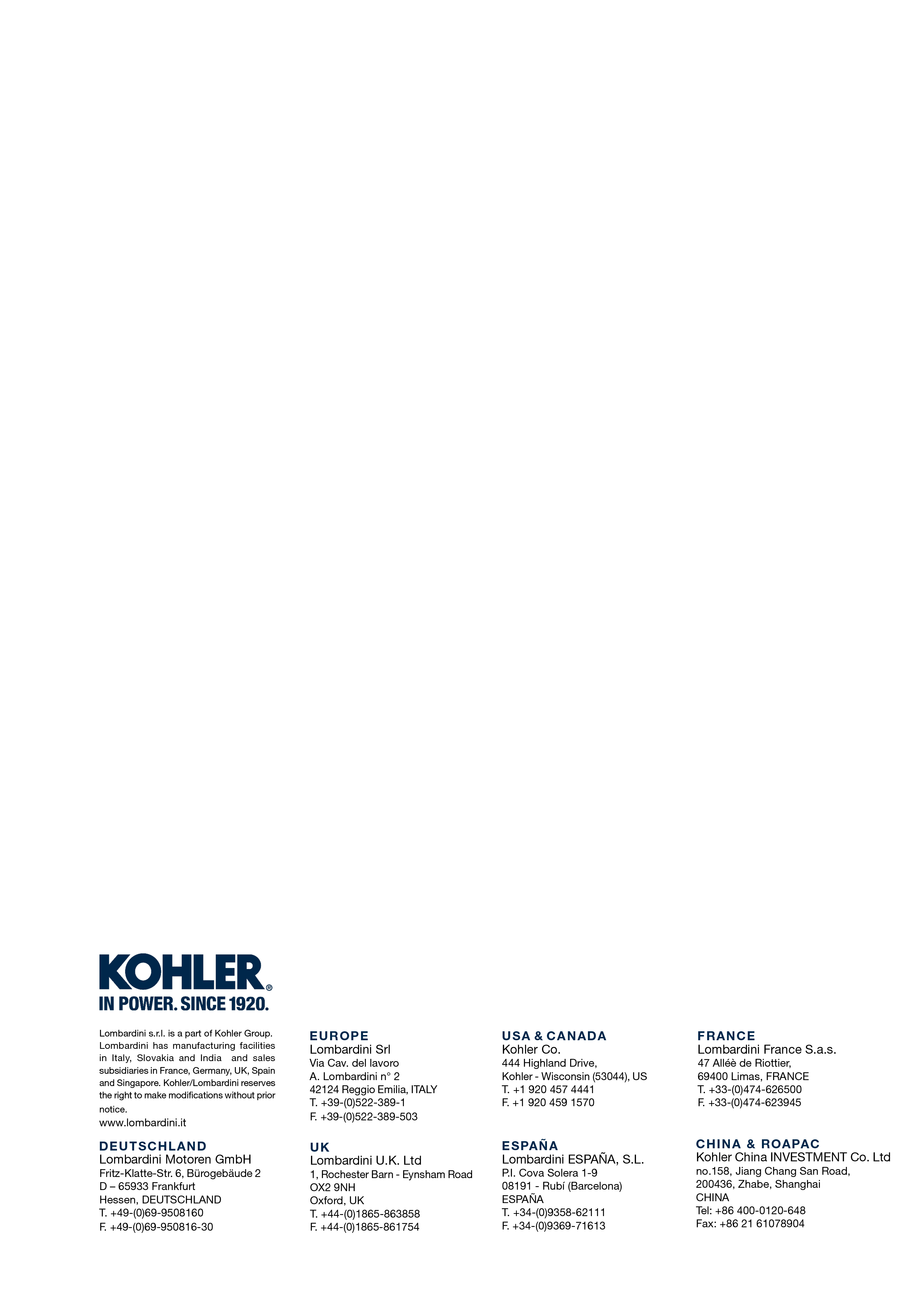 DIAGBOXBedienungshandbuch diagnose-tool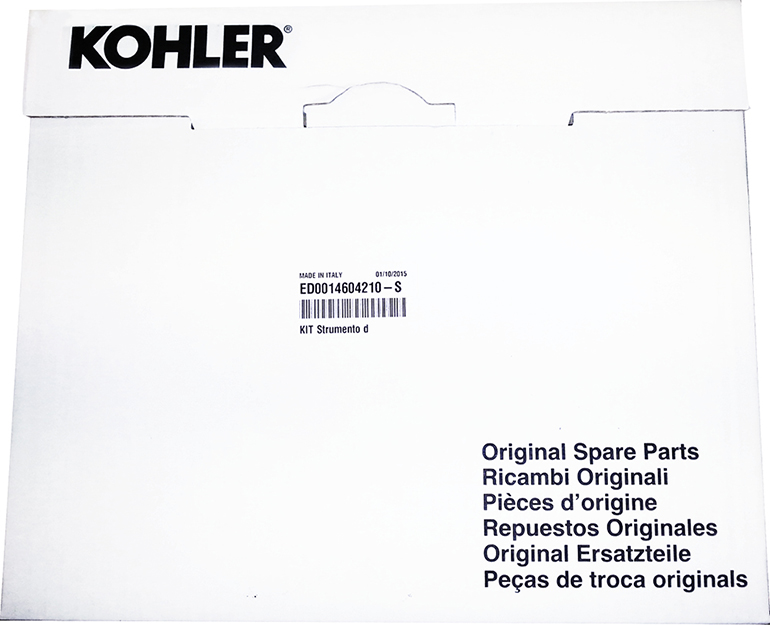 Cod. ED0014604210-S - * Code kompletter Bausatz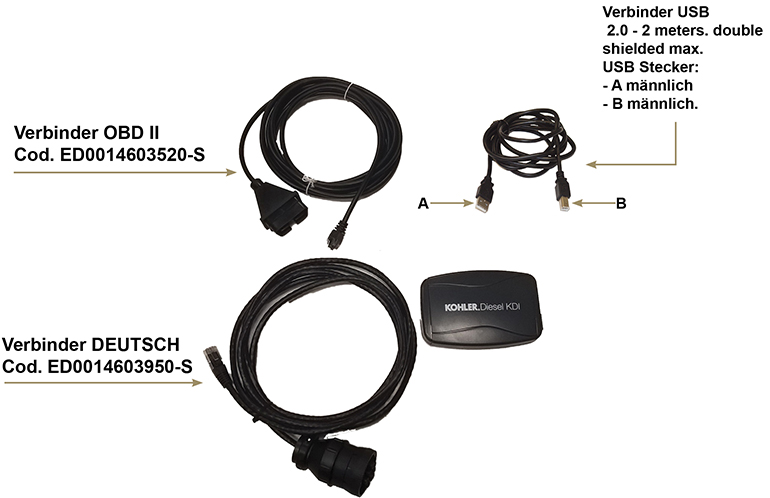 